HUBUNGAN TINGKAT KEPATUHAN MINUM OBAT OADDENGAN NILAI GULA DARAH PUASA PADA PASIEN DIABETES MELITUS DI PROGRAM PROLANIS PUSKESMAS CIPARISKRIPSI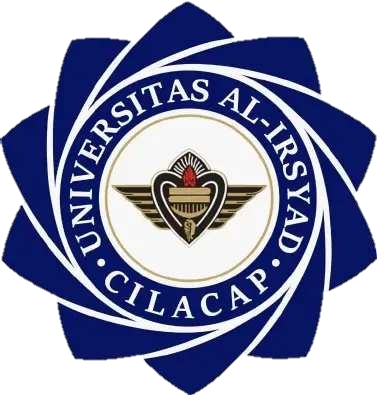 Oleh :SINGGIH WAHYONONIM : 108220007PROGRAM STUDI S 1 KEPERAWATANFAKULTAS ILMU KESEHATAN UNIVERSITAS AL-IRSYAD CILACAPTAHUN 2022HUBUNGAN TINGKAT KEPATUHAN MINUM OBAT OADDENGAN NILAI GULA DARAH PUASAPADA PASIEN DIABETES MELITUSDI PROGRAM PROLANIS PUSKESMAS CIPARISKRIPSIDiajukan sebagai salah satu syarat untuk memperoleh  gelar  Sarjana Keperawatan (S.Kep) Pada Program Studi S 1 Keperawatan Fakultas Ilmu Kesehatan Universitas Al-Irsyad CilacapOleh : SINGGIH WAHYONONIM. 108 220 007PROGRAM STUDI S 1 KEPERAWATANFAKULTAS ILMU KESEHATAN UNIVERSITAS AL-IRSYADCILACAP 2 0 2 2HALAMAN PERNYATAAN ORISINALITAS ATAU KEASLIAN PENELITIANSkripsi ini adalah hasil karya saya sendiri, dan semua sumber baik yang dikutip maupun dirujuk telah saya nyatakan benar.Nama 			:  SINGGIH WAHYONONIM			:  108220007Judul 			: Hubungan Tingkat Kepatuhan Minum Obat OAD Dengan  Nilai Gula Darah Puasa Pada Pasien Diabetes Mellitus di  Program Prolanis Puskesmas CipariDengan ini menyatakan bahwa skripsi beserta laporan tugas akhir ini adalah benar merupakan hasil karya sendiri bukan duplikasi dan hasil karya orang lain. Pernyataan ini saya buat dengan sesungguhnya dan apabila dikemudian hari terdapat penyimpangan dan ketidakbenaran dalam pernyataan ini maka saya bersedia menerima sanksi sesuai dengan aturan yang berlaku.Cilacap, Februari 2022Singgih WahyonoHALAMAN PERSETUJUAN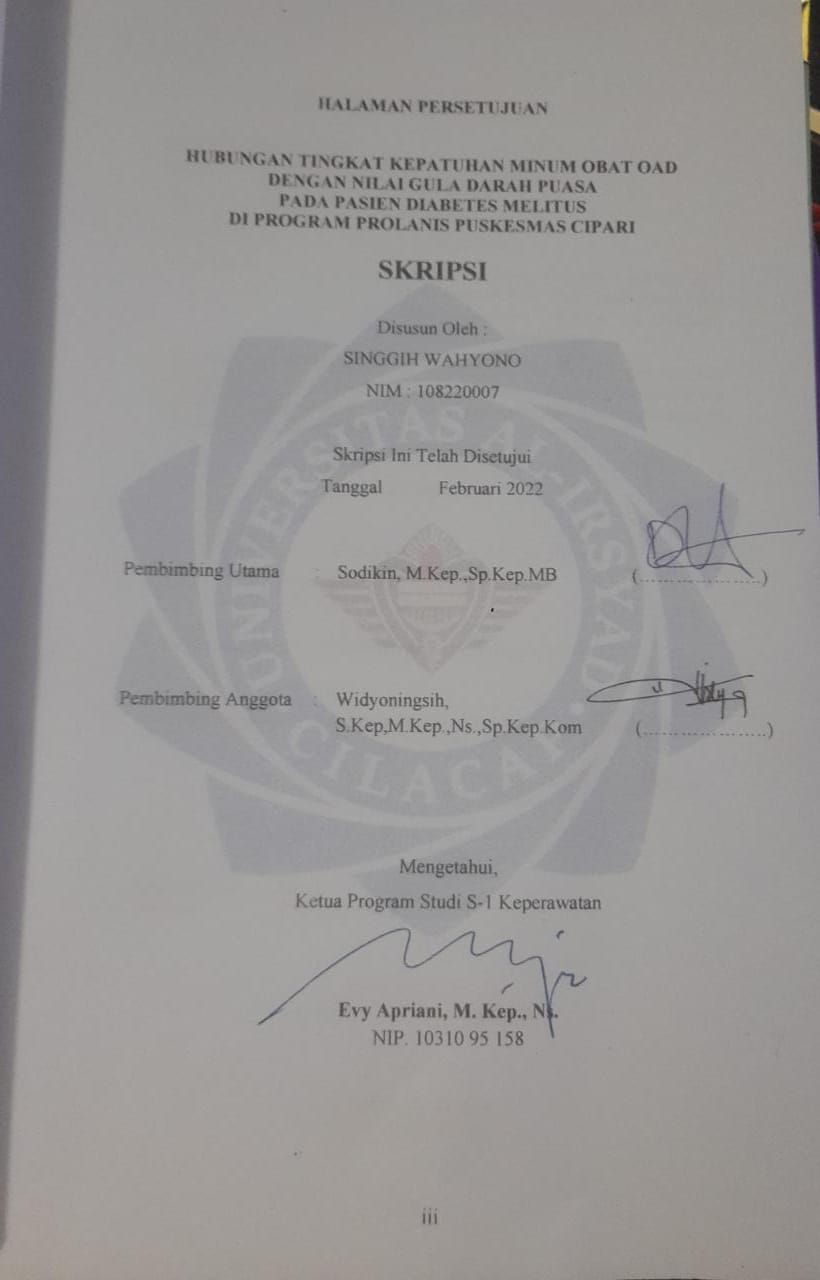 HUBUNGAN TINGKAT KEPATUHAN MINUM OBAT OADDENGAN NILAI GULA DARAH PUASAPADA PASIEN DIABETES MELITUSDI PROGRAM PROLANIS PUSKESMAS CIPARISKRIPSIDisusun Oleh :SINGGIH WAHYONONIM : 108220007Skripsi Ini Telah DisetujuiTanggal            Februari 2022HALAMAN PENGESAHAN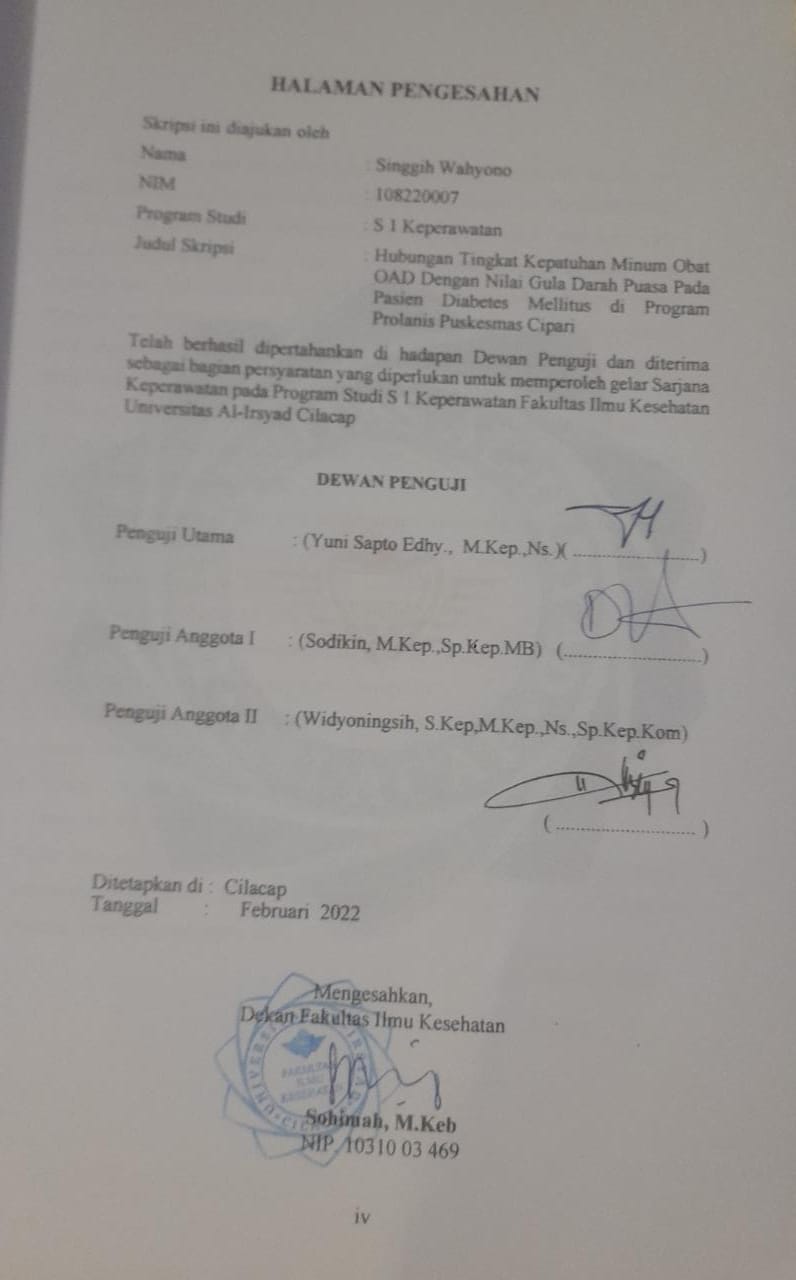 Skripsi ini diajukan oleh	Nama	: Singgih WahyonoNIM	: 108220007Program Studi	: S 1 KeperawatanJudul Skripsi	: Hubungan Tingkat Kepatuhan Minum Obat OAD Dengan Nilai Gula Darah Puasa Pada Pasien Diabetes Mellitus di Program Prolanis Puskesmas CipariTelah berhasil dipertahankan di hadapan Dewan Penguji dan diterima sebagai bagian persyaratan yang diperlukan untuk memperoleh gelar Sarjana Keperawatan pada Program Studi S 1 Keperawatan Fakultas Ilmu Kesehatan Universitas Al-Irsyad CilacapDEWAN PENGUJIPenguji Utama	: (Yuni Sapto Edhy.,  M.Kep.,Ns.)( ..........................)Penguji Anggota I	: (Sodikin, M.Kep.,Sp.Kep.MB)   (............................)Penguji Anggota II	: (Widyoningsih, S.Kep,M.Kep.,Ns.,Sp.Kep.Kom)( ............................ )Ditetapkan di :  CilacapTanggal	:      Februari  2022Mengesahkan,Dekan Fakultas Ilmu KesehatanSohimah, M.KebNIP. 10310 03 469KATA PENGANTARPuji syukur saya panjatkan kepada Tuhan Yang  Maha Esa, karena  atas berkat  dan rahmat-Nya, saya dapat menyelesaikan skripsi ini. Penulisan skripsi ini dilakukan dalam rangka memenuhi salah satu syarat untuk  mencapai  gelar Sarjana Keperawatan pada Program Studi S1 Keperawatan Fakultas Ilmu Keperawatan Universitas Al-Irsyad Cilacap. Saya menyadari bahwa,  tanpa bantuan dan bimbingan  dari  berbagai  pihak,  dari  masa  perkuliahan sampai pada penyusunan skripsi ini, sangatlah sulit bagi saya untuk  menyelesaikan  skripsi ini. Oleh karena itu, saya mengucapkan terima kasih kepada:Sarwa, AMK., S.Pd., M.Kes. selaku Rektor Universitas Al-Irsyad CilacapEvy Apriani, M.Kep., Ns. selaku Ketua Program Studi S1 Keperawatan Universitas Al-Irsyad CilacapSodikin, M.Kep., Sp.Kep.MB selaku dosen pembimbing utama yang telah menyediakan waktu, tenaga, dan pikiran untuk mengarahkan saya dalam penyusunan skripsi iniWidyoningsih, S.Kep,M.Kep.,Ns.,Sp.Kep.Kom selaku dosen pembimbing anggota yang telah menyediakan waktu, tenaga, dan pikiran untuk mengarahkan saya dalam penyusunan skripsi iniPuskesmas Cipari yang telah banyak membantu dalam usaha memperoleh data yang saya perlukanOrang tua dan keluarga saya yang telah memberikan bantuan dukungan material dan moral.Akhir kata, saya berharap Tuhan Yang Maha Esa berkenan membalas segala kebaikan semua pihak yang telah membantu. Semoga skripsi ini membawa manfaat bagi pengembangan ilmu.Cilacap, Februari  2022 PenulisHALAMAN PERNYATAAN PERSETUJUAN PUBLIKASITUGAS AKHIR UNTUK KEPENTINGAN AKADEMISSebagai sivitas akademik Universitas Al-Irsyad Cilacap, saya yang bertanda tangan di bawah ini: Nama 		: Singgih WahyonoNIM 		: 108220007Program Studi : S1 Keperawatan Jenis karya 	: Skripsi Demi pengembangan ilmu pengetahuan, menyetujui untuk memberikan kepada STIKES Al Irsyad Al Islamiyyah Cilacap Hak Bebas Royalti Noneksklusif (Non-exclusive Royalty-Free Right) atas karya ilmiah saya yang berjudul : HUBUNGAN TINGKAT KEPATUHAN MINUM OBAT OAD DENGAN NILAI GULA DARAH PUASA PADA PASIEN DIABETES MELITUS DI PROGRAM PROLANIS PUSKESMAS CIPARIBeserta perangkat yang ada (jika diperlukan). Dengan Hak Bebas Royalti Noneksklusif ini Universitas Al Irsyad Cilacap berhak menyimpan, mengalihmedia/formatkan,mengeloladalambentuk pangkalan data (database), merawat,dan memublikasikan tugas akhir saya selama tetap mencantumkan nama saya sebagai penulis/pencipta dan sebagai pemilik Hak Cipta. Demikian pernyataan ini saya buat dengan sebenarnya. Dibuat di: Cilacap Pada tanggal: ……………………. Singgih WahyonoDAFTAR ISIHALAMAN PERNYATAAN ORISINALITAS ATAU KEASLIAN PENELITIAN	iiHALAMAN PERSETUJUAN	iiiHALAMAN PENGESAHAN	ivKATA PENGANTAR	vDAFTAR ISI	viiABSTRAK	ixBAB I	1PENDAHULUAN	1A.	Latar Belakang	1B.	Rumusan Masalah	5C.	Tujuan Penelitian	5D.	Manfaat Penelitian	5E.	Keaslian Penelitia	6BAB II	13TINJAUAN PUSTAKA DAN KERANGKA TEORI	13A.	Tinjuan Pustaka	13B.	Kerangka Teori	49BAB III	50METODE PENELITIAN	50A.	Kerangka Konsep	50B.	Hipotesis Penelitian	51C.	Variabel Penelitian	51D.	Definisi Operasional, Variabel Penelitian, Skala Pengukuran	51E.	Desain Penelitian	52F.	Populasi dan Sampel	53G.	Tempat dan Waktu Penelitian	55H.	Etika Penelitian	56I.	Teknik Pengumpulan Data	56J.	Prosedur Pengumpulan Data	59K.	Analisa Data	61BAB IV	66HASIL PENELITIAN	66A.	Analisis Univariat	66B.	Analisis Bivariat	69BAB V	71PEMBAHASAN	71A.	Interpretasi dan Diskusi Hasil	71B.	Keterbatasan Penelitian	76BAB VI	77KESIMPULAN DAN SARAN	77A.	Kesimpulan	77B.	Saran	77HUBUNGAN TINGKAT KEPATUHAN MINUM OBAT OADDENGAN NILAI GULA DARAH PUASAPADA PASIEN DIABETES MELITUSDI PROGRAM PROLANIS PUSKESMAS CIPARIRelationship with OAD drug compliance level with the value of fasting blood sugar in Diabetes Mellitus patients in Cipari Puskesmas Prolanis Program Singgih Wahyono1, Sodikin2, Widyoningsih31,2,3 Health Science Institute Al-Irsyad Al-Islamiyyah Cilacap Jl. Cerme No. 24 Sidanegara CilacapABSTRAKDiabetes Mellitus merupakan kondisi kronis dimana terjadi kenaikan kadar glukosa dalam darah. Pengendalian kadar gula darah merupakan hal yang penting dalam penanganan diabetes mellitus. Tingkat kepatuhan penderita dalam minum obat merupakan salah satu faktor yang menentukan keberhasilan terapi, terutama untuk penyakit kronis seperti diabetes melitus Penelitian ini bertujuan Menganalisis hubungan tingkat kepatuhan minum obat OAD dengan nilai GDP pada pasien Diabetes Mellitus di Program Prolanis Puskesmas Cipari. Desain penelitian ini adalah deskriptif correlational melalui pendekatan cross sectional. Jumlah sampel pada penelitian ini adalah 58 pasien prolanis dan menggunakan teknik simple random sampling. Instrumen penelitian terdiri dari kuesioner MMAS-8 untuk mengukur tingkat kepatuhan minum obat OAD. Data dianalisis dengan menggunakan rumus chi-square. Hasil analisa penelitian menunjukkan bahwa responden tingkat kepatuhan minum obat tinggi sebanyak 34 orang(58,6 %), diikuti kepatuhan sedang  19 orang (32,8 %) dan kepatuhan rendah 5 orang (8,6 %). Berdasarkan hasil uji chi-square didapatkan nilai p value (0,013) < α (0,05) yang berarti terdapat hubungan yang signifikan antara tingkat kepatuhan minum obat OAD dengan hasil GDP pada pasien Diabetes Melitus di program prolanis Puskesmas Cipari. Kesimpulan : kadar gula darah puasa pada pasien diabetes melitus selain dipengaruhi tingkat kepatuhan minum obat juga dipengaruhi faktor lain. Saran, kadar gula darah puasa dapat diturunkan salah satunya dengan kepatuhan minum obat.Kata kunci	: Tingkat kepatuhan, gula darah puasa, diabetes melitusABSTRACTDiabetes Mellitus is a chronic condition in which there is an increase in blood glucose levels. Controlling blood sugar levels is important in the management of diabetes mellitus. The level of patient compliance in taking medication is one of the factors that determine the success of therapy, especially for chronic diseases such as diabetes mellitus. The design of this research is correlational descriptive through a cross sectional approach. The number of samples in this study were 58 patients with prolanis and using simple random sampling technique. The research instrument consisted of the MMAS-8 questionnaire to measure the level of adherence to taking OAD medication. Data were analyzed using the chi-square formula. The results of the research analysis showed that respondents had a high level of adherence to taking medication as many as 34 people (58.6%), followed by moderate compliance by 19 people (32.8%) and low adherence by 5 people (8.6%). Based on the results of the chi-square test, the p value (0.013) < (0.05) which means that there is a significant relationship between the level of adherence to taking OAD drugs and the results of GDP in Diabetes Mellitus patients in the Cipari Health Center prolanis program. Conclusion: fasting blood sugar levels in patients with diabetes mellitus, apart from being influenced by the level of medication adherence, are also influenced by other factors. Suggestions, fasting blood sugar levels can be lowered, one of which is by adherence to taking medication.Keywords: Compliance level, fasting blood sugar, diabetes mellitusPembimbing Utama:Sodikin, M.Kep.,Sp.Kep.MB(………………..)Pembimbing Anggota:Widyoningsih, S.Kep,M.Kep.,Ns.,Sp.Kep.Kom(………………..)Mengetahui,Ketua Program Studi S-1 KeperawatanEvy Apriani, M. Kep., Ns.NIP. 10310 95 158Mengetahui,Ketua Program Studi S-1 KeperawatanEvy Apriani, M. Kep., Ns.NIP. 10310 95 158Mengetahui,Ketua Program Studi S-1 KeperawatanEvy Apriani, M. Kep., Ns.NIP. 10310 95 158Mengetahui,Ketua Program Studi S-1 KeperawatanEvy Apriani, M. Kep., Ns.NIP. 10310 95 158